ЗАКОНРЕСПУБЛИКИ ХАКАСИЯО КОНСТИТУЦИОННОЙ КОМИССИИ РЕСПУБЛИКИ ХАКАСИЯПринятВерховным СоветомРеспублики Хакасия19 марта 2003 годаНастоящий Закон в соответствии со статьей 134 Конституции Республики Хакасия устанавливает задачи, полномочия, порядок образования и основы организации и деятельности конституционной комиссии Республики Хакасия.Статья 1. Задачи конституционной комиссии Республики ХакасияОсновными задачами конституционной комиссии Республики Хакасия являются:1) обеспечение рассмотрения предложений об изменении Конституции Республики Хакасия, поступающих в высшие органы государственной власти Республики Хакасия от субъектов права законодательной инициативы, установленных статьей 134 Конституции Республики Хакасия, а также обращений граждан, общественности и организаций;2) анализ изменений в конституционном законодательстве Российской Федерации и выявление положений Конституции Республики Хакасия, требующих соответствующих изменений;3) организация работы по всенародному обсуждению проблем конституционного строительства в Республике Хакасия;4) изучение возможности применения отечественного и зарубежного опыта конституционного строительства в деле совершенствования Конституции Республики Хакасия.Статья 2. Полномочия конституционной комиссии Республики ХакасияКонституционная комиссия Республики Хакасия во исполнение стоящих перед ней задач имеет право:1) рассматривать предложения, поступающие от субъектов, имеющих право законодательной инициативы, определенных статьей 134 Конституции Республики Хакасия, а также обращения граждан, общественности и организаций о внесении изменений в Конституцию Республики Хакасия;2) запрашивать в установленном порядке от органов государственной власти Республики Хакасия и органов местного самоуправления в Республике Хакасия, учреждений и организаций необходимую информацию по вопросам, отнесенным к ее ведению;3) согласовывать с федеральными органами государственной власти и научными учреждениями Российской Федерации изменения, предлагаемые к внесению в Конституцию Республики Хакасия;4) заслушивать представителей органов государственной власти Республики Хакасия и органов местного самоуправления в Республике Хакасия и принимать соответствующие решения по вопросам, отнесенным к ее компетенции;5) взаимодействовать с органами государственной власти субъектов Российской Федерации и Республики Хакасия, органами местного самоуправления и общественными объединениями в Республике Хакасия, а также средствами массовой информации по вопросам, отнесенным к ее компетенции;6) координировать деятельность органов государственной власти Республики Хакасия и органов местного самоуправления в Республике Хакасия по рассмотрению, согласованию и решению вопросов, отнесенных к ее компетенции;7) анализировать и обобщать конституционную практику Российской Федерации и ее субъектов для последующей подготовки соответствующих предложений по конституционным вопросам и представления их Главе Республики Хакасия - Председателю Правительства Республики Хакасия и в Верховный Совет Республики Хакасия;(в ред. Закона Республики Хакасия от 05.04.2011 N 32-ЗРХ)8) создавать рабочие группы, состоящие из общественных деятелей, научных работников, экспертов и специалистов, для выполнения поручений комиссии по изучению, обобщению и анализу предложений от субъектов, имеющих право законодательной инициативы, определенных статьей 134 Конституции Республики Хакасия, и обращений граждан, общественности и организаций по внесению изменений в отдельные положения Конституции Республики Хакасия;9) направлять предложения по совершенствованию конституционного законодательства Республики Хакасия для проведения экспертиз в федеральные органы государственной власти, научные учреждения и организации Российской Федерации;10) подготавливать проекты конституционных законов Республики Хакасия о внесении изменений и дополнений в Конституцию Республики Хакасия в соответствии с решениями Главы Республики Хакасия - Председателя Правительства Республики Хакасия и Верховного Совета Республики Хакасия;(в ред. Закона Республики Хакасия от 05.04.2011 N 32-ЗРХ)11) подготавливать документы и материалы по конституционным вопросам к последующему обнародованию их в средствах массовой информации.Статья 3. Рассмотрение конституционной комиссией Республики Хакасия предложений о внесении изменений и дополнений в Конституцию Республики ХакасияВнесенные в Верховный Совет Республики Хакасия предложения от субъектов, указанных в статье 134 Конституции Республики Хакасия, об изменении Конституции Республики Хакасия направляются в конституционную комиссию Республики Хакасия в течение десяти дней.Конституционная комиссия Республики Хакасия, рассмотрев предложения о внесении изменений и дополнений в Конституцию Республики Хакасия, предлагает Верховному Совету Республики Хакасия:1) либо подтвердить неизменность Конституции Республики Хакасия;2) либо внести соответствующие изменения в Конституцию Республики Хакасия.Предложения об изменении Конституции Республики Хакасия рассматриваются конституционной комиссией Республики Хакасия не позднее одного месяца со дня их поступления.Решение Верховного Совета Республики Хакасия по одному из указанных в части второй настоящей статьи вариантов оформляется постановлением Верховного Совета Республики Хакасия.Рассмотрение предложений об изменении Конституции Республики Хакасия в конституционной комиссии Республики Хакасия и принятие комиссией решения по этим предложениям не ограничивает права субъектов, правомочных инициировать внесение изменений в Конституцию Республики Хакасия, по повторному внесению соответствующего конституционного законопроекта в Верховный Совет Республики Хакасия в соответствии с действующим законодательством Республики Хакасия.По обращениям граждан, общественности и организаций дается мотивированный ответ с разъяснением порядка инициирования внесения изменений в Конституцию Республики Хакасия.Статья 4. Разработка конституционной комиссией Республики Хакасия проекта конституционного закона Республики ХакасияНе позднее одного месяца со дня принятия Верховным Советом Республики Хакасия постановления о необходимости внесения изменений и дополнений в Конституцию Республики Хакасия конституционная комиссия Республики Хакасия разрабатывает проект конституционного закона Республики Хакасия.Разработанный проект конституционного закона Республики Хакасия конституционная комиссия Республики Хакасия своим решением направляет субъектам права законодательной инициативы, установленным пунктами "а", "б" статьи 134 Конституции Республики Хакасия, для его последующего внесения в Верховный Совет Республики Хакасия в порядке, предусмотренном действующим законодательством Республики Хакасия и Регламентом Верховного Совета Республики Хакасия.(в ред. Закона Республики Хакасия от 14.07.2023 N 65-ЗРХ)Статья 5. Порядок формирования конституционной комиссии Республики ХакасияКонституционная комиссия Республики Хакасия формируется в составе двадцати одного человека: по семь представителей от Верховного Совета Республики Хакасия и Правительства Республики Хакасия и по одному представителю от иных субъектов права законодательной инициативы, определенных статьей 86 Конституции Республики Хакасия.Предложения по кандидатурам в состав конституционной комиссии Республики Хакасия направляются в Верховный Совет Республики Хакасия субъектами, указанными в части первой настоящей статьи, в течение четырнадцати дней после первой сессии Верховного Совета Республики Хакасия нового созыва.Состав конституционной комиссии Республики Хакасия утверждается постановлением Верховного Совета Республики Хакасия на основании предложений, поступивших от субъектов права законодательной инициативы, указанных в части первой настоящей статьи, на очередной сессии Верховного Совета Республики Хакасия.Члены конституционной комиссии Республики Хакасия осуществляют свои функции непосредственно и не вправе делегировать свои полномочия по участию в ее работе другим лицам.Сопредседателями конституционной комиссии Республики Хакасия являются Глава Республики Хакасия - Председатель Правительства Республики Хакасия и Председатель Верховного Совета Республики Хакасия, которые руководят работой конституционной комиссии.(в ред. Закона Республики Хакасия от 05.04.2011 N 32-ЗРХ)Секретарь конституционной комиссии Республики Хакасия избирается из числа членов конституционной комиссии Республики Хакасия на ее первом, организационном, заседании.Конституционная комиссия Республики Хакасия формируется на срок полномочий Верховного Совета Республики Хакасия, утверждающего состав конституционной комиссии. Изменение состава конституционной комиссии Республики Хакасия осуществляется в порядке, установленном частью второй настоящей статьи.Статья 6. Порядок деятельности конституционной комиссии Республики ХакасияКонституционная комиссия Республики Хакасия осуществляет свою деятельность на основе плана работы комиссии, утверждаемого на одном из ее заседаний.Заседания конституционной комиссии Республики Хакасия проводятся ее сопредседателями по мере необходимости, но не реже одного раза в три месяца. Заседание конституционной комиссии Республики Хакасия считается правомочным, если на нем присутствует более двух третей от общего числа ее членов.Заседание конституционной комиссии Республики Хакасия оформляется протоколом, который подписывается ее сопредседателями и секретарем.Статья 7. Принятие и оформление решений конституционной комиссии Республики ХакасияРешения конституционной комиссии Республики Хакасия принимаются открытым голосованием. Решение считается принятым, если за него проголосовало более половины от числа присутствующих на заседании членов комиссии.Решение конституционной комиссии Республики Хакасия оформляется в форме заключения, которое подписывается ее сопредседателями и секретарем.Статья 8. Секретарь конституционной комиссии Республики ХакасияСекретарь конституционной комиссии Республики Хакасия:1) организует работу комиссии;2) обеспечивает связи комиссии с комитетами (комиссиями) и депутатами Верховного Совета Республики Хакасия, Главой Республики Хакасия - Председателем Правительства Республики Хакасия;(в ред. Закона Республики Хакасия от 05.04.2011 N 32-ЗРХ)3) координирует деятельность рабочих групп, общественных деятелей, научных работников, экспертов и специалистов;4) руководит подготовкой материалов и документов комиссии.Статья 9. Обеспечение работы конституционной комиссии Республики ХакасияОрганизационное и техническое обеспечение работы конституционной комиссии Республики Хакасия возлагается на руководителей Аппарата Верховного Совета Республики Хакасия и уполномоченного Правительством Республики Хакасия исполнительного органа государственной власти Республики Хакасия.(в ред. Закона Республики Хакасия от 12.02.2018 N 02-ЗРХ)Статья 10. Информация о работе конституционной комиссии Республики ХакасияСообщения о работе конституционной комиссии Республики Хакасия публикуются в республиканских средствах массовой информации.Статья 11. Вступление в силу настоящего ЗаконаНастоящий Закон вступает в силу со дня его официального опубликования.Часть вторая статьи 5 настоящего Закона вступает в силу со дня избрания Верховного Совета Республики Хакасия четвертого созыва.Предложения по кандидатурам в состав конституционной комиссии Республики Хакасия, формируемой Верховным Советом Республики Хакасия третьего созыва, направляются в Верховный Совет Республики Хакасия субъектами, указанными в части первой статьи 5 настоящего Закона, в течение четырнадцати дней со дня вступления в силу настоящего Закона.Председатель ПравительстваРеспублики ХакасияА.И.ЛЕБЕДЬАбакан26 марта 2003 годаN 12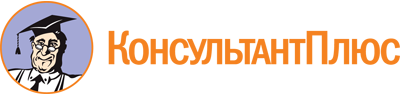 Закон Республики Хакасия от 26.03.2003 N 12
(ред. от 14.07.2023)
"О конституционной комиссии Республики Хакасия"
(принят ВС РХ 19.03.2003)Документ предоставлен КонсультантПлюс

www.consultant.ru

Дата сохранения: 04.12.2023
 26 марта 2003 годаN 12Список изменяющих документов(в ред. Законов Республики Хакасияот 05.04.2011 N 32-ЗРХ, от 12.02.2018 N 02-ЗРХ, от 14.07.2023 N 65-ЗРХ)Часть вторая статьи 5 вступает в силу со дня избрания Верховного Совета Республики Хакасия четвертого созыва (часть вторая статьи 11 данного документа).